Griffin Scholarship ApplicationAmount: $500 Deadline: 04/05/2020https://www.baycare.net/scholarshipsAFCEA STEM Major ScholarshipAmount: $1,000 Deadline: 04/10/2020http://www.afcea.org/site/?q=foundation/scholarships/stem-majorsSTEM Teacher Graduate ScholarshipAmount: $5,000 Deadline: 04/10/2020https://www.afcea.org/site/?q=foundation/scholarships/stem-teacherBig Moods Mental Health ScholarshipAmount: $500 Deadline: 04/10/2020https://bigmoods.com/blogs/the-moods-blog/mental-health-scholarshipsDiBella Law Offices ScholarshipAmount: $1,000 Deadline: 04/13/2020https://www.dibellalawoffice.com/scholarship/application.phpRentec Direct Scholarship for Computer Science StudentsAmount: $1,000 Deadline: 04/13/2020https://www.rentecdirect.com/scholarship/Interreligious Peace ScholarshipAmount: $1,500 Deadline: 04/15/2020http://scholarshipdesk.com/interreligious-peace-scholarship-in-the-united-states/Jackie Spellman ScholarshipAmount: $5,000 Deadline: 04/15/2020https://jackiespellmanbenefit.org/scholarships/#applyPretty Lightroom Presets ScholarshipAmount: $500 Deadline: 04/15/2020https://www.lightroompresets.com/pages/pretty-lightroom-presets-scholarship-programSamer Habbas & Associates ScholarshipAmount: $2,500 Deadline: 04/15/2020https://www.habbaspilaw.com/scholarship/Band with Success ScholarshipAmount: $1,000 Deadline: 04/15/2020http://www.petersons.com/scholarship/band-with-success-scholarship-111_215918.aspxVogelzang Law Academic ScholarshipAmount: $1,000 Deadline: 04/15/2020https://vogelzanglaw.com/academic-scholarship/LEAGUE Foundation LGBTQ ScholarshipAmount: $1,000 Deadline: 04/15/2020https://www.leaguefoundation.org/EMPOWER ScholarshipsAmount: $1,500 Deadline: 04/15/2020https://www.allinahealth.org/Courage-Kenny-Rehabilitation-Institute/Programs-and-services/Volunteer-opportunities/EMPOWER-Scholarships/College JumpStart ScholarshipAmount: $1,000 Deadline: 04/15/2020http://www.jumpstart-scholarship.net/application-us/Women in STEM ScholarshipAmount: $3,000 Deadline: 04/15/2020https://thebhwgroup.com/scholarshipCharles Shelton Veterinarian Medicine/Technology ScholarshipAmount: $2,000 Deadline: 04/15/2020https://www.thecharlessheltonfoundation.org/scholarshipMythology ScholarshipAmount: $1,000 Deadline: 04/15/2020https://mythology.net/mythology-scholarship/CJ Pony Parts ScholarshipAmount: $500 Deadline: 04/15/2020https://www.cjponyparts.com/cj-pony-parts-scholarship-video-contestBowties and Books ScholarshipAmount: $2,500 Deadline: 04/15/2020https://www.bottlingerlaw.com/scholarship/AICA Orthopedics ScholarshipAmount: $1,000 Deadline: 04/17/2020https://www.aicaorthopedics.com/scholarship/NPG Essay Scholarship Contest Amount: $2,000 Deadline: 04/19/2020https://npg.org/scholarship/2020-npg-essay-scholarship-contest.htmlStart Now ScholarshipAmount: $1,500 Deadline: 04/20/2020http://bestbodybuildingsupps.com/scholarshipInnovation Education ScholarshipAmount: $500 Deadline: 04/20/2020http://www.latutors123.com/scholarship/Sebring ScholarshipAmount: $500 Deadline: 04/26/2020https://sebringdesignbuild.com/scholarship/Shawn Carter Foundation Scholarship for Students from Difficult BackgroundsAmount: varies Deadline: 04/27/2020https://www.shawncartersf.com/scholarship-fund/Against All Odds ScholarshipAmount: $1,000 Deadline: 04/30/2020https://adamsbischoff.com/against-all-odds-scholarship-2019/Psychology Scholarship for Undergraduate or Graduate StudyAmount: $1,000 Deadline: 04/30/2020http://www.bestpsychologydegrees.com/psychology-scholarship/Active Life Scholarship for Political ExpressionAmount: $1,000 Deadline: 04/30/2020http://www.getupgetactive.org/active-life-political-awarenes/Hamilton Grant Giving Back ScholarshipAmount: $1,000 Deadline: 04/30/2020https://attorneyhamilton.com/2020-giving-back-scholarship/Crossword Hobbyist Crossword ScholarshipAmount: $1,000 Deadline: 04/30/2020https://blog.crosswordhobbyist.com/crossword-hobbyist-crossword-scholarship/Jayda Dionne Parker ScholarshipAmount: $1,000 Deadline: 04/30/2020http://www.jdpscholar.org/apply.htmlCalculatology Internet Marketing ScholarshipAmount: $1,000 Deadline: 04/30/2020https://www.calculatorology.com/scholarship/Sneak Peek into MayAnnual Senior Care ScholarshipAmount: $1,000 Deadline: 05/01/2020http://www.aplaceformom.com/scholarshipFaith Hope and Love Jesus ScholarshipAmount: $500 Deadline: 05/01/2020http://faithhopeandlovejesus.org/college_scholarshipI-Engage ScholarshipAmount: varies Deadline: 05/01/2020https://www.uwlax.edu/international-education/scholarships/Hoods Memorial ScholarshipAmount: $2,000 Deadline: 05/01/2020http://www.petersons.com/scholarship/hoods-memorial-scholarship-111_188353.aspxHealthcare Leadership ScholarshipAmount: $1,000 Deadline: 05/01/2020https://www.healthgrad.com/scholarships/healthcare-leadership-scholarship/Pat Tillman ScholarshipAmount: $10,000 Deadline: 05/01/2020https://pattillmanfoundation.org/apply-to-be-a-scholar/“Save a Life” ScholarshipAmount: $1,500 Deadline: 05/01/2020https://www.onlinecprcertification.net/scholarship.php***Check out this brochure online for easy access at https://www.uwlax.edu/scholarships/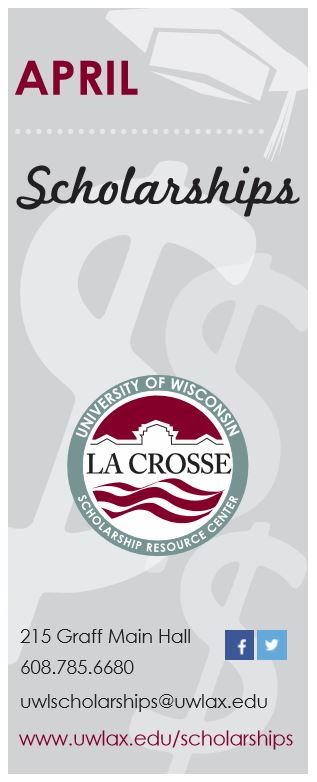 